Publicado en Madrid el 19/07/2019 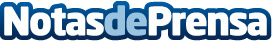 Hace 50 años el hombre llegó a la Luna.  ¿Qué ha pasado en la Tierra?Sustainable Brands Madrid 2019 identifica cinco desafíos a los que el ser humano se tiene que enfrentar para cumplir con la Agenda 2030 de desarrollo sostenible e impulsar la innovación disruptiva para acelerar los cambios sociales y económicos. 

La quinta edición de #SBMadrid19, que se celebrará del 17 al 18 de octubre, contará con la participación de ponentes como Jim Adams, Former Deputy Chief Technologist de la NASA, quien ofrecerá detalles de la misión a la LunaDatos de contacto:QUIERO678 93 74 46Nota de prensa publicada en: https://www.notasdeprensa.es/hace-50-anos-el-hombre-llego-a-la-luna-que-ha_1 Categorias: Educación Ecología Solidaridad y cooperación Innovación Tecnológica http://www.notasdeprensa.es